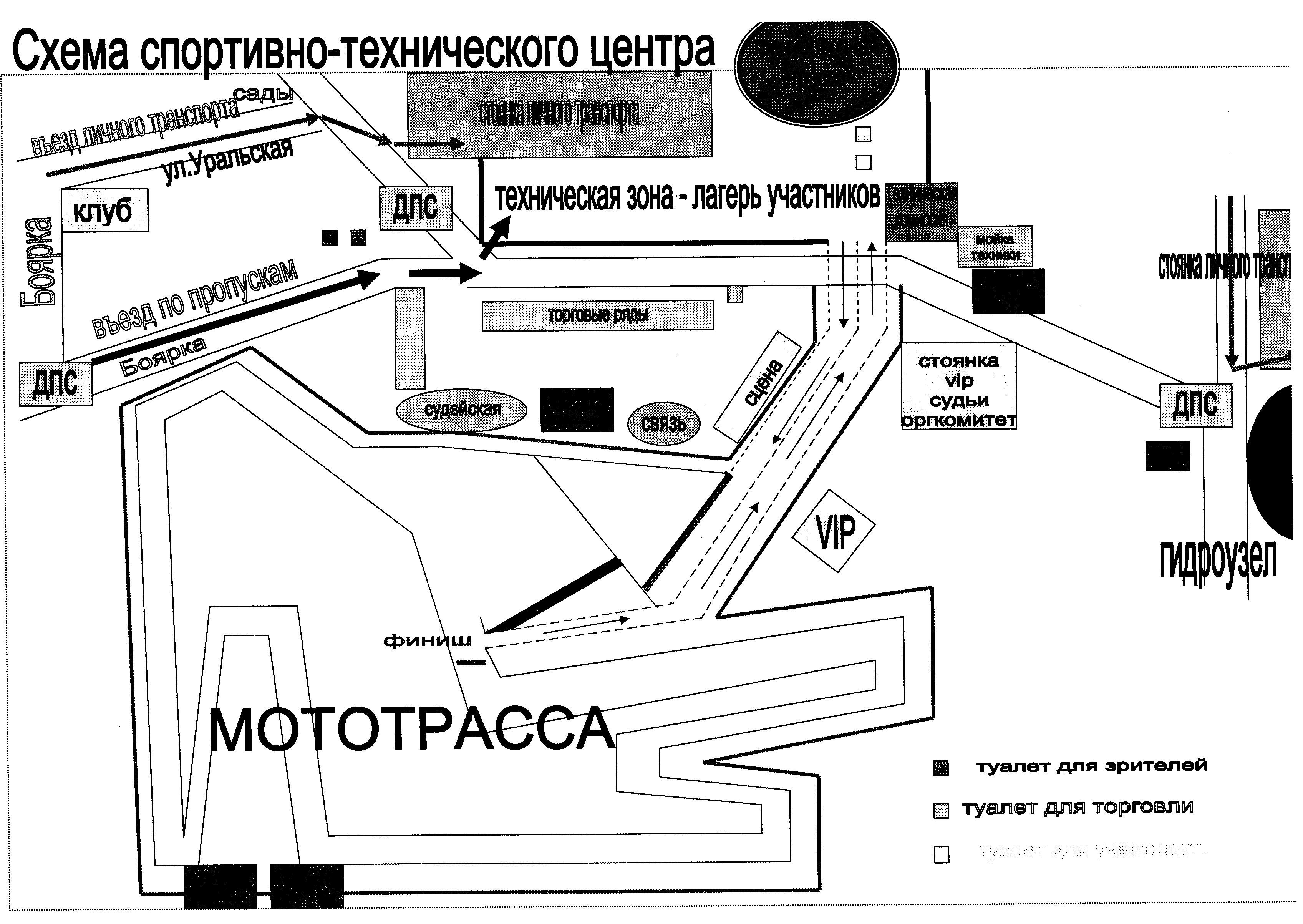 ДПС 1 – перекресток ул. Дачная 2а – ул. 8 Марта